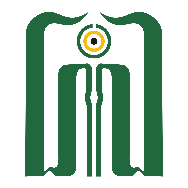 BERITA ACARA UJIAN SKRIPSI/TUGAS AKHIRPada hari ini __________ tanggal ______ bulan ___________ tahun _____ bertempat di UIN Sayyid Ali Rahmatullah Tulungagung telah dilaksanakan Ujian Skripsi/Akhir Fakultas Ekonomi dan Bisnis Islam Semester ________________ Tahun Akademik 2021/2022 sebagai berikut:Dengan pertimbangan komponen penilaian di atas, maka Tim Penguji memutuskan *) :LULUS, Dengan Nilai Rata-Rata: _________ ( A / A- / B+ / B / B- / C+ / C / C- / D / E )*TIDAK LULUS / Kelulusannya ditunda sampai dengan _________________________________Kriteria Penilaian:Penguji :*)  lingkari yang dipilihCATATAN UJIAN SKRIPSI/TUGAS AKHIRTulungagung, ___________________Penguji(______________________________)PERHATIAN; Revisi tugas akhir oleh mahasiswa paling lambat 2 (dua) minggu setelah ujian dilaksanakan dan ditandatangani oleh Penguj.Lembar Berita Acara dan Catatan Ujian harap dibawa Sekretaris Ujian Kemudian diserahkan ke TU.1.Nama:2.NIM:3.Jurusan:4.Judul Skripsi/Tugas Akhir:5.Komponen Penilaian:KomponenNilai MaksNilaiNilaiNilaiKomponenNilai MaksKetua PengujiPenguji UtamaSekretarisKonsultasi Bimbingan Proposal Skripsi20Metodologi Penelitian20Bahasa Penulisan Proposal Skripsi20Penguasaan Isi Materi Proposal Skripsi20Kemampuan mempertahankan Proposal20Jumlah 100IntervalNilai HurufMutuStatuskelulusanIntervalNilai HurufMutuStatuskelulusan94-100A4LULUS61-67,99C+2,4LULUS87-93,99A-3,7LULUS51-60,99C2LULUS81-86,99B+3,4LULUS40-50,99D1TIDAK LULUS76-80,99B3LULUS0-39,99E0TIDAK LULUS68-75,99B-2,7LULUS----Nama Dosen PengujiTanda TanganKetua PengujiPenguji UtamaSekretaris1.Nama:2.NIM:3.Jurusan:4.Judul Skripsi/ Tugas Akhir:Halaman / BabPerbaikan/Koreksi 